Проект_____________________________ №  ________________________________О внесении изменений в Положение о Чебоксарском городском комитете по управлению имуществом администрации города Чебоксары, утвержденное решением Чебоксарского городского Собрания депутатов от 06 марта 2012 года № 502В целях приведения в соответствие действующему законодательству Положения о Чебоксарском городском комитете по управлению имуществом администрации города Чебоксары, утвержденного решением Чебоксарского городского Собрания депутатов от 06 марта 2012 года № 502,  руководствуясь статьей 31 Устава муниципального образования города Чебоксары - столицы Чувашской Республики, принятого решением Чебоксарского городского Собрания депутатов от 30.11.2005 № 40, Чебоксарское городское Собрание депутатовР Е Ш И Л О:1. Внести в  Положение о Чебоксарском городском комитете по управлению имуществом администрации города Чебоксары, утвержденное решением Чебоксарского городского Собрания депутатов от 06 марта 2012 № 502 следующие изменения:1.1. Раздел III. «Функции комитета»: - абзац двадцатый пункта 3.1.1. изложить в следующей редакции: «проводит аукционы по продаже имущества, находящегося в муниципальной собственности города Чебоксары;осуществляет продажу муниципального имущества посредством публичного предложения;осуществляет продажу муниципального имущества без объявления цены;осуществляет продажу муниципального имущества путем проведения конкурса;проводит аукционы по продаже земельных участков;проводит аукционы на право заключения договоров аренды земельных участков;проводит аукционы на право заключить договор о развитии застроенной территории в городе Чебоксары;проводит аукционы на право заключения договоров аренды нежилых помещений;проводит конкурс на право заключения договоров аренды муниципального имущества;проводит аукционы на право размещения нестационарных торговых объектов (НТО) на территории города Чебоксары;проводит аукционы на право размещения нестационарного объекта для оказания услуг по организации досуга, отдыха и спорта на территории города Чебоксары;проводит аукционы на комплексное развитие организации досуга, отдыха и спорта на территории города Чебоксары;проводит аукционы по продаже права заключения договора на установку и эксплуатацию рекламной конструкции на земельном участке, здании или ином недвижимом имуществе, находящемся в муниципальной собственности города Чебоксары, а также на земельном участке, государственная собственность на который не разграничена, находящихся на территории города Чебоксары;проводит аукционы по продаже объекта незавершенного строительства;».- пункт 3.1.17. изложить в следующей редакции: «Координирует деятельность:муниципального казенного учреждения "Земельное управление" муниципального образования города Чебоксары - столицы Чувашской Республики;автономного учреждения «Многофункциональный центр предоставления государственных и муниципальных услуг» муниципального образования города Чебоксары - столицы Чувашской Республики.2. Настоящее решение вступает в силу со дня его официального опубликования.3. Контроль за исполнением настоящего решения возложить на постоянную комиссию Чебоксарского городского Собрания депутатов по местному самоуправлению и депутатской этике  (Н.Н. Владимиров).Глава города Чебоксары 	    Е.Н. КадышевСписок рассылкик проекту решения Чебоксарского городского Собрания депутатов«О внесении изменений в Положение о Чебоксарском городском комитете по управлению имуществом администрации города Чебоксары, утвержденное решением Чебоксарского городского Собрания депутатов от 06 марта 2012 года № 502»                                   Уважаемый Евгений Николаевич!В соответствии с Уставом города Чебоксары - столицы Чувашской Республики,  принятым  решением Чебоксарского городского Собрания депутатов от 30 ноября 2005 года № 40, и Регламентом Чебоксарского городского Собрания депутатов администрация города Чебоксары вносит проект решения Чебоксарского городского Собрания депутатов  «О внесении изменений в Положение о Чебоксарском городском комитете по управлению имуществом администрации города Чебоксары, утвержденное решением Чебоксарского городского Собрания депутатов от 06 марта 2012 года № 502» для рассмотрения  на очередном заседании Чебоксарского городского Собрания депутатов.Ответственным разработчиком данного проекта является: Чебоксарский городской комитет по управлению имуществом администрации города Чебоксары.Докладчиком по данному вопросу назначить на заседаниях постоянных  комиссий Чебоксарского городского Собрания депутатов, на заседании Чебоксарского городского Собрания депутатов исполняющего обязанности председателя Горкомимущества О.В. Александрова.Приложения:1. Проект решения Чебоксарского городского Собрания депутатов «О внесении изменений в Положение о Чебоксарском городском комитете по управлению имуществом администрации города Чебоксары, утвержденное решением Чебоксарского городского Собрания депутатов от 06 марта 2012 года 
№ 502».2. Пояснительная  записка к  проекту решения.3. Список  рассылки к проекту решения.4. Таблица  поправок  к проекту решения.Глава администрации города Чебоксары                                                                 		         А.О. ЛадыковАлександров О.В.23-41-35Пояснительная запискак проекту решения Чебоксарского городского Собрания депутатов«О внесении изменений в Положение о Чебоксарском городском комитете по управлению имуществом администрации города Чебоксары, утвержденное решением Чебоксарского городского Собрания депутатовот 06 марта 2012 года № 502»	Настоящий проект решения Чебоксарского городского Собрания депутатов подготовлен в целях оптимизации основных задач, выполняемых Чебоксарским городским комитетом по управлению имуществом администрации города Чебоксары по обеспечению реализации полномочий администрации города Чебоксары по решению вопросов местного значения.	Согласно позиции УФАС по Чувашской Республике- Чувашии Положением о Чебоксарском городском комитете по управлению имуществом администрации города Чебоксары, утвержденным решением Чебоксарского городского Собрания депутатов от 06 марта 2012 года № 502 ( далее- Положение) предусмотрено, что в функции комитета входит проведение аукционов на право заключения договоров аренды, так и на право заключения договоров о развитии застроенной территории и комплексного освоения территории. Однако, Положение не содержит такой функции как проведение иных видов аукционов. Согласно статье 449 ГК РФ торги, проведенные с нарушением правил, установленных законом, могут быть признаны судом недействительными по иску заинтересованного лица. В силу положений статьи 447 ГК РФ к правилам проведения торгов относится и определение лица, уполномоченного на их проведение. Таким образом, проведение торгов неуполномоченным лицом является основанием для признания судом таких торгов недействительными.	В соответствии с уставом автономного учреждения «Многофункциональный центр предоставления государственных и муниципальных услуг» муниципального образования города Чебоксары - столицы Чувашской Республики (далее- Учреждение), утвержденным постановлением администрации города Чебоксары от 16.07.2019 № 1656 полномочия учредителя Учреждения осуществляет Чебоксарский городской комитет по управлению имуществом администрации города Чебоксары. Проект решения подготовлен с учетом требований Решения Чебоксарского городского Собрания депутатов Чувашской Республики от 17.03.2006 № 145 «О Положении о порядке подготовки решений Чебоксарского городского Собрания депутатов» и опубликование на сайте Чебоксарского городского комитета по управлению имуществом администрации города Чебоксары (http://gov.cap.ru/Default.aspx?gov_id=149).Оценка регулирующего воздействия настоящего проекта решения не требуется, поскольку проект решения не содержит положения, устанавливающие новые или изменяющие ранее предусмотренные муниципальными нормативными правовыми актами обязанности для субъектов предпринимательской и инвестиционной деятельности.  	Реализация настоящего проекта решения не потребует выделения дополнительных средств из муниципального бюджета города Чебоксары.И.о. председателя Горкомимущества 					    О.В. АлександровКарягина О.В.234105СОГЛАСОВАНО:И.о. председателя Горкомимущества				О.В. АлександровНачальник правового управления					С.М. ИвановаГоркомимуществоКарягина О.В.23-41-05Таблица  поправок  к проекту решения Чебоксарского городского Собрания депутатов  «О внесении изменений в Положение о Чебоксарском городском комитете по управлению имуществом администрации города Чебоксары, утвержденное решением Чебоксарского городского Собрания депутатов от 06 марта 2012 года № 502»Чăваш РеспубликиШупашкар хулинДепутатсен пухăвěЙЫШĂ НУ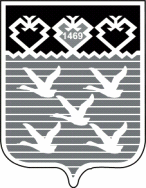 Чувашская РеспубликаЧебоксарское городское Собрание депутатовРЕШЕНИЕ№п/пНаименование структурного подразделения илидолжностного лица (адрес)Кол-воэкз-ов1.Чебоксарский городской комитет по управлению имуществом администрации города Чебоксары22. Правовое управление администрации города Чебоксары1Чваш РеспубликиШУПАШКАР ХУЛА 
АДМИНИСТРАЦИЙЧувашская РеспубликаАДМИНИСТРАЦИЯ
ГОРОДА ЧЕБОКСАРЫ428000,  г.Чебоксары, ул. К. Маркса, 36тел.(8352) 62-35-76; факс (8352) 23-50-00; E-mail: gcheb@cap.ru
www.gcheb.cap.ru___________№____________Главе города Чебоксары -                                              председателю Чебоксарского                                              городского Собрания депутатов                                              Е.Н. Кадышеву№/№Действующая редакцияНовая редакцияПримечание1.1.Раздел III «Функции Комитета» пункт 3.1.1. абзац двадцатый«проводит аукционы на право заключить договор о развитии застроенной территории и комплексного освоения территории;».Раздел III «Функции Комитета» пункт 3.1.1. абзац двадцатый«проводит аукционы по продаже имущества, находящегося в муниципальной собственности города Чебоксары;осуществляет продажу муниципального имущества посредством публичного предложения;осуществляет продажу муниципального имущества без объявления цены;осуществляет продажу муниципального имущества путем проведения конкурса;проводит аукционы по продаже земельных участков;проводит аукционы на право заключения договоров аренды земельных участков;проводит аукционы на право заключить договор о развитии застроенной территории в городе Чебоксары;проводит аукционы на право заключения договоров аренды нежилых помещений;проводит конкурс на право заключения договоров аренды муниципального имущества;проводит аукционы на право размещения нестационарных торговых объектов (НТО) на территории города Чебоксары;проводит аукционы на право размещения нестационарного объекта для оказания услуг по организации досуга, отдыха и спорта на территории города Чебоксары;проводит аукционы на комплексное развитие организации досуга, отдыха и спорта на территории города Чебоксары;проводит аукционы по продаже права заключения договора на установку и эксплуатацию рекламной конструкции на земельном участке, здании или ином недвижимом имуществе, находящемся в муниципальной собственности города Чебоксары, а также на земельном участке, государственная собственность на который не разграничена, находящихся на территории города Чебоксары;проводит аукционы по продаже объекта незавершенного строительства;».Гражданский кодекс Российской Федерации (ст. 447, 449)Постановление Арбитражного суда Поволжского округа от 20 апреля 2017 г. N Ф06-19609/17 по делу N А12-31299/20131.2.Раздел III «Функции Комитета» пункт 3.1.17.«Координирует деятельность муниципального казенного учреждения "Земельное управление" муниципального образования города Чебоксары - столицы Чувашской Республики.»Раздел III «Функции Комитета» пункт 3.1.17.«Координирует деятельность:муниципального казенного учреждения "Земельное управление" муниципального образования города Чебоксары - столицы Чувашской Республики;автономного учреждения «Многофункциональный центр предоставления государственных и муниципальных услуг» муниципального образования города Чебоксары - столицы Чувашской Республики.Гражданский кодекс Российской Федерации (ст. 123.22);Федеральный закон от 03.11.2006 № 174- ФЗ «Об автономных учреждениях»;Федеральный закон от 06.10.2003 № 131- ФЗ «Об общих принципах организации местного самоуправления в Российской Федерации»;распоряжение администрации города Чебоксары от 25.11.2009 № 5350-р «О создании автономного учреждения «Многофункциональный центр предоставления государственных и муниципальных услуг».